Registrační lístek pro soutěže 5+1Čitelně vyplňte, přiložte originál občanského průkazu nebo cestovního pasu.		Příjmení		Jméno                                                                                                Foto připojte sponkou, nelepte! 		Rodné číslo						                     ___________________________________________		Celý název družstva                                               Souhlas s registrací - podpis vedoucího družstva PSMF, zapsaný ústav, IČO: 03721647, jako správce osobních údajů zpracovává Vaše osobní údaje v souladu se zákonem č. 110/2019 Sb., ve znění pozdějších předpisů, a v souladu čl. 6, odst. 1, písm. b) Nařízení EP a Rady (EU) 2016/679. V případě neposkytnutí Vašich osobních údajů nelze provést registraci jako hráče v soutěžích pořádaných PSMF.Dne:                         	                                                                            Podpis hráče:___________________________________		Registrační lístek pro soutěže 5+1Čitelně vyplňte, přiložte originál občanského průkazu nebo cestovního pasu.		Příjmení		Jméno                                                                                                Foto připojte sponkou, nelepte! 		Rodné číslo						                     ___________________________________________		Celý název družstva                                               Souhlas s registrací - podpis vedoucího družstva PSMF, zapsaný ústav, IČO: 03721647, jako správce osobních údajů zpracovává Vaše osobní údaje v souladu se zákonem č. 110/2019 Sb., ve znění pozdějších předpisů, a v souladu čl. 6, odst. 1, písm. b) Nařízení EP a Rady (EU) 2016/679. V případě neposkytnutí Vašich osobních údajů nelze provést registraci jako hráče v soutěžích pořádaných PSMF.Dne:                         	                                                                            Podpis hráče:___________________________________		Registrační lístek pro soutěže 5+1 Čitelně vyplňte, přiložte originál občanského průkazu nebo cestovního pasu.		Příjmení		Jméno                                                                                                Foto připojte sponkou, nelepte! 		Rodné číslo						                     ___________________________________________		Celý název družstva                                               Souhlas s registrací - podpis vedoucího družstva PSMF, zapsaný ústav, IČO: 03721647, jako správce osobních údajů zpracovává Vaše osobní údaje v souladu se zákonem č. 110/2019 Sb., ve znění pozdějších předpisů, a v souladu čl. 6, odst. 1, písm. b) Nařízení EP a Rady (EU) 2016/679. V případě neposkytnutí Vašich osobních údajů nelze provést registraci jako hráče v soutěžích pořádaných PSMF.Dne:                         	                                                                            Podpis hráče:___________________________________Registrační lístek pro soutěže 5+1Čitelně vyplňte, přiložte originál občanského průkazu nebo cestovního pasu.		Příjmení		Jméno                                                                                                Foto připojte sponkou, nelepte! 		Rodné číslo						                     ___________________________________________		Celý název družstva                                               Souhlas s registrací - podpis vedoucího družstva PSMF, zapsaný ústav, IČO: 03721647, jako správce osobních údajů zpracovává Vaše osobní údaje v souladu se zákonem č. 110/2019 Sb., ve znění pozdějších předpisů, a v souladu čl. 6, odst. 1, písm. b) Nařízení EP a Rady (EU) 2016/679. V případě neposkytnutí Vašich osobních údajů nelze provést registraci jako hráče v soutěžích pořádaných PSMF.Dne:                         	                                                                            Podpis hráče:___________________________________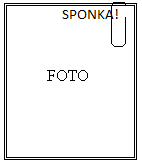 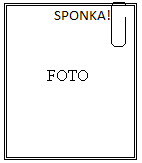 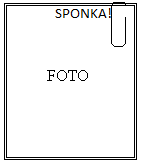 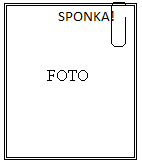 